Form for Internship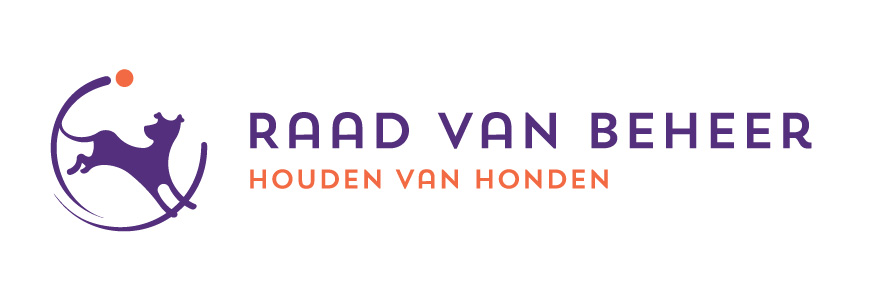 ______________________________________________________________________________________________________________________________________________Name:				____________________________________________________________Adress: 				____________________________________________________________Zipcode and town:		____________________________________________________________Date and signature:		____________________________________________________________Breed/variety:			____________________________________________________________An Internship consists of an interactive, open conversation between the trainee and the judge, about the breed in general and the dogs present at the event. 
If the judge considers the internship as sufficient, this form is signed. Judges should take note that the trainee will be appointed as judge for the breed, if all conditions are met.  The trainee is deemed to have taken note off and act in accordance with the regulations as stated in “Uitvoeringsregels Keurmeesterbeleid” (Regulations for Judges)._______________________________________________________________________________________________________________________________1 form per breed/varietyAfter completing the internship, e-mail the form to keurmeesters@raadvanbeheer.nl Event (type and location)Number of dogs presentName judgeSignature judgeDate../ .. /20..